SZCZEGÓŁOWE SPECYFIKACJE TECHNICZNED - 08.01.01KRAWĘŻNIKI  BETONOWE  1. WSTĘP	  2. MATERIAŁY	  3. SPRZĘT	  4. TRANSPORT	  5. WYKONANIE ROBÓT	  6. KONTROLA JAKOŚCI ROBÓT	  7. OBMIAR ROBÓT	  8. ODBIÓR ROBÓT	  9. PODSTAWA PŁATNOŚCI	10. PRZEPISY ZWIĄZANE	1. WSTĘP1.1. Przedmiot SST	Przedmiotem niniejszej szczegółowej specyfikacji technicznej (SST) są wymagania dotyczące wykonania i odbioru robót związanych z ustawieniem krawężników betonowych.1.2. Zakres stosowania SST	Szczegółowa specyfikacja techniczna (SST) stanowi obowiązujący dokument przetargowy i kontraktowy przy zlecaniu i realizacji robót drogowych – przebudowa ulicy  SŁOWACKIEGO w Czempiniu.1.3. Zakres robót objętych SST	Ustalenia zawarte w niniejszej specyfikacji dotyczą zasad prowadzenia robót związanych z ustawieniem krawężników:betonowych na ławie betonowej z oporem lub zwykłej,betonowych na ławie tłuczniowej lub żwirowej,betonowych wtopionych na ławie betonowej, żwirowej lub tłuczniowej,betonowych wtopionych bez ławy, na podsypce piaskowej lub cementowo-piaskowej,podczas modernizacji odcinków dróg powiatowych1.4. Określenia podstawowe1.4.1. Krawężniki betonowe - prefabrykowane belki betonowe ograniczające chodniki dla pieszych, pasy dzielące, wyspy kierujące oraz nawierzchnie drogowe.1.4.2. Pozostałe określenia podstawowe są zgodne z obowiązującymi, odpowiednimi polskimi normami i z definicjami podanymi w SST D-M-00.00.00 „Wymagania ogólne” pkt 1.4.1.5. Ogólne wymagania dotyczące robót	Ogólne wymagania dotyczące robót podano w SST D-M-00.00.00 „Wymagania ogólne” pkt 1.5.2. MATERIAŁY2.1. Ogólne wymagania dotyczące materiałów	Ogólne wymagania dotyczące materiałów, ich pozyskiwania i składowania, podano w  SST D-M-00.00.00 „Wymagania ogólne” pkt 2.2.2. Stosowane materiały	Materiałami stosowanymi są:krawężniki betonowe,piasek na podsypkę i do zapraw,cement do podsypki i zapraw,woda,materiały do wykonania ławy pod krawężniki.2.3. Krawężniki betonowe - klasyfikacja	Klasyfikacja jest zgodna z BN-80/6775-03/01 [14].2.3.1. Typy	W zależności od przeznaczenia rozróżnia się następujące typy krawężników betonowych:U   -   uliczne,  D   -   drogowe.	2.3.2. Rodzaje	W zależności od kształtu przekroju poprzecznego rozróżnia się następujące rodzaje krawężników betonowych:prostokątne ścięte  - rodzaj „a”,prostokątne	        - rodzaj „b”.2.3.3. Odmiany	W zależności od technologii i produkcji krawężników betonowych, rozróżnia się odmiany:1 - krawężnik betonowy jednowarstwowy,2 - krawężnik betonowy dwuwarstwowy.2.3.4. Gatunki	W zależności od dopuszczalnych wad, uszkodzeń krawężniki betonowe dzieli się na:gatunek 1 - G1,gatunek 2 - G2.	Przykład oznaczenia krawężnika betonowego ulicznego (U), prostokątnego (b), jednowarstwowego (1) o wymiarach 12 x 15 x , gat. 1: Ub-1/12/15/100                     BN-80/6775-03/04 [15].2.4. Krawężniki betonowe - wymagania techniczne2.4.1. Kształt i wymiary	Kształt krawężników betonowych przedstawiono na rysunku  wymiary podano w tablicy 1.Wymiary krawężników betonowych podano w tablicy 1.Dopuszczalne odchyłki wymiarów krawężników betonowych podano w tablicy 2.a) krawężnik rodzaju „a”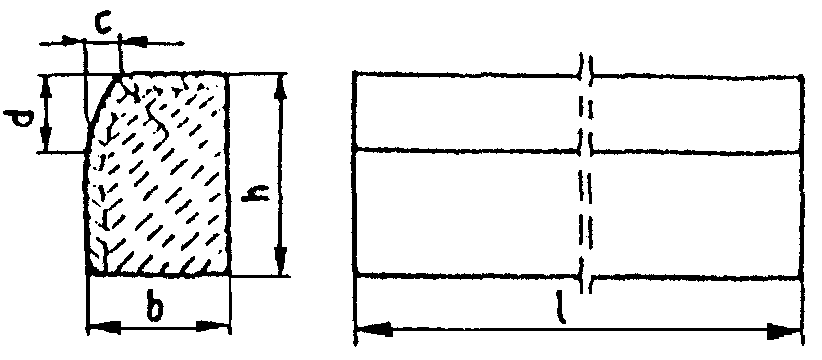 b) krawężnik rodzaju „b”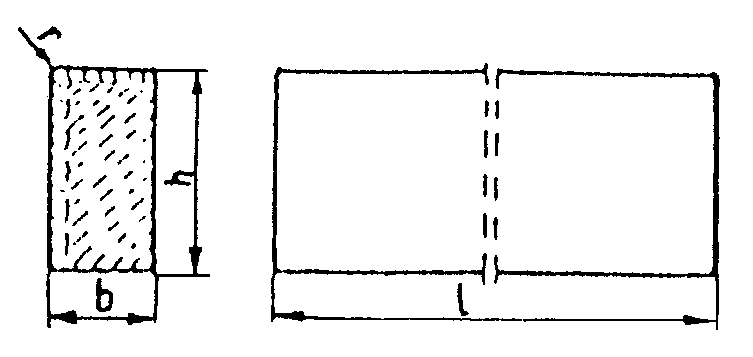 c) wpusty na powierzchniach stykowych krawężników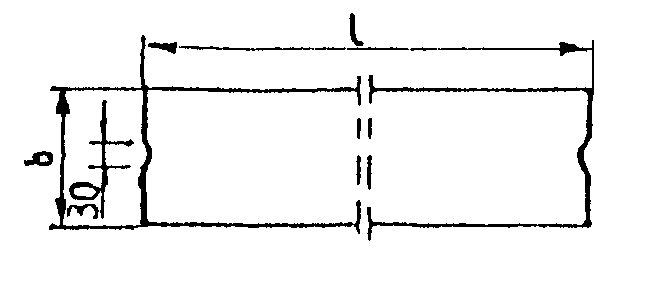 Rys. 1. Wymiarowanie krawężnikówTablica 1. Wymiary krawężników betonowychTablica 2. Dopuszczalne odchyłki wymiarów krawężników betonowych2.4.2. Dopuszczalne wady i uszkodzenia	Powierzchnie krawężników betonowych powinny być bez rys, pęknięć i ubytków betonu, o fakturze z formy lub zatartej. Krawędzie elementów powinny być równe i proste.	Dopuszczalne wady oraz uszkodzenia powierzchni i krawędzi elementów, zgodnie z BN-80/6775-03/01 [14], nie powinny przekraczać wartości podanych w tablicy 3.Tablica 3. Dopuszczalne wady i uszkodzenia krawężników betonowych2.4.3. Składowanie	Krawężniki betonowe mogą być przechowywane na składowiskach otwartych, posegregowane według typów, rodzajów, odmian, gatunków i wielkości.	Krawężniki betonowe należy układać z zastosowaniem podkładek i przekładek drewnianych o wymiarach: grubość , szerokość , długość min.  większa niż szerokość krawężnika.2.4.4. Beton i jego składniki2.4.4.1. Beton do produkcji krawężników	Do produkcji krawężników należy stosować beton wg PN-B-06250 [2], klasy B 25 i B 30. W przypadku wykonywania krawężników dwuwarstwowych, górna (licowa) warstwa krawężników powinna być wykonana z betonu klasy B 30.	Beton użyty do produkcji krawężników powinien charakteryzować się:nasiąkliwością, poniżej 4%,ścieralnością na tarczy Boehmego, dla gatunku 1: , dla gatunku 2: ,mrozoodpornością i wodoszczelnością, zgodnie z normą PN-B-06250 [2].2.4.4.2.  Cement	Cement stosowany do betonu powinien być cementem portlandzkim klasy nie niższej niż „32,5” wg PN-B-19701 [10].	Przechowywanie cementu powinno być zgodne z BN-88/6731-08 [12].2.4.4.3. Kruszywo	Kruszywo powinno odpowiadać wymaganiom PN-B-06712 [5].	Kruszywo należy przechowywać w warunkach zabezpieczających je przed zanieczyszczeniem, zmieszaniem z kruszywami innych asortymentów, gatunków i marek.2.4.4.4. Woda	Woda powinna być odmiany „1” i odpowiadać wymaganiom PN-B-32250 [11].2.5. Materiały na podsypkę i do zapraw	Piasek na podsypkę cementowo-piaskową powinien odpowiadać wymaganiom PN-B-06712 [5], a do zaprawy cementowo-piaskowej PN-B-06711 [4].	Cement na podsypkę i do zaprawy cementowo-piaskowej powinien być cementem portlandzkim klasy nie mniejszej niż „32,5”, odpowiadający wymaganiom PN-B-19701 [10].	Woda powinna być odmiany „1” i odpowiadać wymaganiom PN-B-32250 [11].2.6. Materiały na ławy	Do wykonania ław pod krawężniki należy stosować, dla:ławy betonowej - beton klasy B 15 lub B 10, wg PN-B-06250 [2], którego składniki powinny odpowiadać wymaganiom punktu 2.4.4,ławy żwirowej - żwir odpowiadający wymaganiom PN-B-11111 [7],ławy tłuczniowej - tłuczeń odpowiadający wymaganiom PN-B-11112 [8].2.7. Masa zalewowa	Masa zalewowa, do wypełnienia szczelin dylatacyjnych na gorąco, powinna odpowiadać wymaganiom BN-74/6771-04 [13] lub aprobaty technicznej.3. SPRZĘT3.1. Ogólne wymagania dotyczące sprzętu		Ogólne wymagania dotyczące sprzętu podano w SST D-M-00.00.00 „Wymagania ogólne” pkt 3.3.2. Sprzęt 		Roboty wykonuje się ręcznie przy zastosowaniu:betoniarek do wytwarzania betonu i zapraw oraz przygotowania podsypki cementowo-piaskowej,wibratorów płytowych, ubijaków ręcznych lub mechanicznych.4. TRANSPORT4.1. Ogólne wymagania dotyczące transportu		Ogólne wymagania dotyczące transportu podano w SST D-M-00.00.00 „Wymagania ogólne” pkt 4.4.2. Transport krawężników		Krawężniki betonowe mogą być przewożone dowolnymi środkami transportowymi.		Krawężniki betonowe układać należy na środkach transportowych w pozycji pionowej z nachyleniem w kierunku jazdy.		Krawężniki powinny być zabezpieczone przed przemieszczeniem się i uszkodzeniami w czasie transportu, a górna warstwa nie powinna wystawać poza ściany środka transportowego więcej niż 1/3 wysokości tej warstwy.4.3. Transport pozostałych materiałów	Transport cementu powinien się odbywać w warunkach zgodnych z BN-88/6731-08 [12].	Kruszywa można przewozić dowolnym środkiem transportu, w warunkach zabezpieczających je przed zanieczyszczeniem i zmieszaniem z innymi materiałami. Podczas transportu kruszywa powinny być zabezpieczone przed wysypaniem, a kruszywo drobne - przed rozpyleniem.	Masę zalewową należy pakować w bębny blaszane lub beczki drewniane. Transport powinien odbywać się w warunkach zabezpieczających przed uszkodzeniem bębnów i beczek.5. WYKONANIE ROBÓT5.1. Ogólne zasady wykonania robót	Ogólne zasady wykonania robót podano w SST D-M-00.00.00 „Wymagania ogólne” pkt 5.5.2. Wykonanie koryta pod ławy	Koryto pod ławy należy wykonywać zgodnie z PN-B-06050 [1].	Wymiary wykopu powinny odpowiadać wymiarom ławy w planie z uwzględnieniem w szerokości dna wykopu ew. konstrukcji szalunku.	Wskaźnik zagęszczenia dna wykonanego koryta pod ławę powinien wynosić co najmniej 0,97 według normalnej metody Proctora.5.3. Wykonanie ław	Wykonanie ław powinno być zgodne z BN-64/8845-02 [16].5.3.1. Ława żwirowa	Ławy żwirowe o wysokości do  wykonuje się jednowarstwowo przez zasypanie koryta żwirem i zagęszczenie go polewając wodą.	Ławy o wysokości powyżej  należy wykonywać dwuwarstwowo, starannie zagęszczając poszczególne warstwy.5.3.2. Ława tłuczniowa	Ławy należy wykonywać przez zasypanie wykopu koryta tłuczniem.	Tłuczeń należy starannie ubić polewając wodą. Górną powierzchnię ławy tłuczniowej należy wyrównać klińcem i ostatecznie zagęścić.	Przy grubości warstwy tłucznia w ławie wynoszącej powyżej  należy ławę wykonać dwuwarstwowo, starannie zagęszczając poszczególne warstwy.5.3.3. Ława betonowa	Ławy betonowe zwykłe w gruntach spoistych wykonuje się bez szalowania, przy gruntach sypkich należy stosować szalowanie.	Ławy betonowe z oporem wykonuje się w szalowaniu. Beton rozścielony w szalowaniu lub bezpośrednio w korycie powinien być wyrównywany warstwami. Betonowanie ław należy wykonywać zgodnie z wymaganiami PN-B-06251 [3], przy czym należy stosować co  szczeliny dylatacyjne wypełnione bitumiczną masą zalewową.5.4. Ustawienie krawężników betonowych5.4.1. Zasady ustawiania krawężników	Światło (odległość górnej powierzchni krawężnika od jezdni) powinno być zgodne z ustaleniami dokumentacji projektowej, a w przypadku braku takich ustaleń powinno wynosić od 10 do , a w przypadkach wyjątkowych (np. ze względu na „wyrobienie” ścieku)  może być zmniejszone do  lub zwiększone do .	Zewnętrzna ściana krawężnika od strony chodnika powinna być po ustawieniu krawężnika obsypana piaskiem, żwirem, tłuczniem lub miejscowym gruntem przepuszczalnym, starannie ubitym.	Ustawienie krawężników powinno być zgodne z BN-64/8845-02 [16].5.4.2. Ustawienie krawężników na ławie żwirowej lub tłuczniowej	Ustawianie krawężników na ławie żwirowej i tłuczniowej powinno być wykonywane na podsypce z piasku o grubości warstwy od 3 do  po zagęszczeniu.5.4.3. Ustawienie krawężników na ławie betonowej	Ustawianie krawężników na ławie betonowej wykonuje się  na podsypce z piasku lub na podsypce cementowo-piaskowej o grubości 3 do  po zagęszczeniu.5.4.4. Wypełnianie spoin	Spoiny krawężników nie powinny przekraczać szerokości . Spoiny należy wypełnić żwirem, piaskiem lub zaprawą cementowo-piaskową, przygotowaną w stosunku 1:2. Zalewanie spoin krawężników zaprawą cementowo-piaskową stosuje się wyłącznie do krawężników ustawionych na ławie betonowej.	Spoiny krawężników przed zalaniem zaprawą należy oczyścić i zmyć wodą. Dla zabezpieczenia przed wpływami temperatury krawężniki ustawione na podsypce cementowo-piaskowej i o spoinach zalanych zaprawą należy zalewać co  bitumiczną masą zalewową nad szczeliną dylatacyjną ławy.6. kontrola jakości robót6.1. Ogólne zasady kontroli jakości robót	Ogólne zasady kontroli jakości robót podano w SST D-M-00.00.00 „Wymagania ogólne” pkt 6.6.2. Badania przed przystąpieniem do robót6.2.1. Badania krawężników	Przed przystąpieniem do robót Wykonawca powinien wykonać badania materiałów przeznaczonych do ustawienia krawężników betonowych i przedstawić wyniki tych badań Inżynierowi  do akceptacji.	Sprawdzenie wyglądu zewnętrznego należy przeprowadzić na podstawie oględzin elementu przez pomiar i policzenie uszkodzeń występujących na powierzchniach i krawędziach elementu zgodnie z wymaganiami tablicy 3. Pomiary długości i głębokości uszkodzeń należy wykonać za pomocą przymiaru stalowego lub suwmiarki z dokładnością do , zgodnie z ustaleniami PN-B-10021 [6].	Sprawdzenie kształtu i wymiarów elementów należy przeprowadzić z dokładnością do  przy użyciu suwmiarki oraz przymiaru stalowego lub taśmy zgodnie z wymaganiami tablicy 1 i 2. Sprawdzenie kątów prostych w narożach elementów wykonuje się przez przyłożenie kątownika do badanego naroża i zmierzenia odchyłek z dokładnością do .6.2.2. Badania pozostałych materiałów	Badania pozostałych materiałów stosowanych przy ustawianiu krawężników betonowych powinny obejmować wszystkie właściwości, określone w normach podanych dla odpowiednich materiałów w pkt 2.6.3. Badania w czasie robót6.3.1. Sprawdzenie koryta pod ławę	Należy sprawdzać wymiary koryta oraz zagęszczenie podłoża na dnie wykopu.	Tolerancja dla szerokości wykopu wynosi  . Zagęszczenie podłoża powinno być zgodne z pkt 5.2.6.3.2. Sprawdzenie ław	Przy wykonywaniu ław badaniu podlegają:Zgodność profilu podłużnego górnej powierzchni ław z dokumentacją projektową.	Profil podłużny górnej powierzchni ławy powinien być zgodny z projektowaną niweletą. Dopuszczalne odchylenia mogą wynosić   na każde  ławy.b)	Wymiary ław.	Wymiary ław należy sprawdzić w dwóch dowolnie wybranych punktach na każde  ławy. Tolerancje wymiarów wynoszą:	- dla wysokości   10% wysokości projektowanej,	- dla szerokości   10% szerokości projektowanej.c)	Równość górnej powierzchni ław.	Równość górnej powierzchni ławy sprawdza się przez przyłożenie w dwóch punktach, na każde  ławy, trzymetrowej łaty.	Prześwit pomiędzy górną powierzchnią ławy i przyłożoną łatą nie może przekraczać               .d)	Zagęszczenie ław.	Zagęszczenie ław bada się w dwóch przekrojach na każde . Ławy ze żwiru lub piasku nie mogą wykazywać śladu urządzenia zagęszczającego.	Ławy z tłucznia, badane próbą wyjęcia poszczególnych ziarn tłucznia, nie powinny pozwalać na wyjęcie ziarna z ławy.e)	Odchylenie linii ław od projektowanego kierunku.	Dopuszczalne odchylenie linii ław od projektowanego kierunku nie może przekraczać           na każde  wykonanej ławy.6.3.3. Sprawdzenie ustawienia krawężników	Przy ustawianiu krawężników należy sprawdzać:dopuszczalne odchylenia linii krawężników w poziomie od linii projektowanej, które wynosi   na każde  ustawionego krawężnika,dopuszczalne odchylenie niwelety górnej płaszczyzny krawężnika od niwelety projektowanej, które wynosi   na każde  ustawionego krawężnika,równość górnej powierzchni krawężników, sprawdzane przez przyłożenie w dwóch punktach na każde  krawężnika, trzymetrowej łaty, przy czym prześwit pomiędzy górną powierzchnią krawężnika i przyłożoną łatą nie może przekraczać ,dokładność wypełnienia spoin bada się co . Spoiny muszą być wypełnione całkowicie na pełną głębokość.7. OBMIAR ROBÓT7.1. Ogólne zasady obmiaru robót	Ogólne zasady obmiaru robót podano w SST D-M-00.00.00 „Wymagania ogólne” pkt 7.7.2. Jednostka obmiarowa	Jednostką obmiarową jest m (metr) ustawionego krawężnika betonowego.8. ODBIÓR ROBÓT8.1. Ogólne zasady odbioru robót	Ogólne zasady odbioru robót podano w OST D-M-00.00.00 „Wymagania ogólne” pkt 8.	Roboty uznaje się za wykonane zgodnie z dokumentacją projektową, SST i wymaganiami Inżyniera, jeżeli wszystkie pomiary i badania z zachowaniem tolerancji wg pkt 6 dały wyniki pozytywne.8.2. Odbiór robót zanikających i ulegających zakryciu	Odbiorowi robót zanikających i ulegających zakryciu podlegają:wykonanie koryta pod ławę,wykonanie ławy,wykonanie podsypki.9. PODSTAWA PŁATNOŚCI9.1. Ogólne ustalenia dotyczące podstawy płatności	Ogólne ustalenia dotyczące podstawy płatności podano w SST D-M-00.00.00 „Wymagania ogólne” pkt 9.9.2. Cena jednostki obmiarowej	Cena wykonania  krawężnika betonowego obejmuje:prace pomiarowe i roboty przygotowawcze,dostarczenie materiałów na miejsce wbudowania,wykonanie koryta pod ławę,ew. wykonanie szalunku,wykonanie ławy,wykonanie podsypki,ustawienie krawężników na podsypce (piaskowej lub cementowo-piaskowej),wypełnienie spoin krawężników zaprawą,ew. zalanie spoin masą zalewową,zasypanie zewnętrznej ściany krawężnika gruntem i ubicie,przeprowadzenie badań i pomiarów wymaganych w specyfikacji technicznej.10. przepisy związane10.1. Normy10.2. Inne dokumentyKatalog powtarzalnych elementów drogowych (KPED), Transprojekt - Warszawa, 1979 i 1982 r.TypRodzajWymiary krawężników,   cmWymiary krawężników,   cmWymiary krawężników,   cmWymiary krawężników,   cmWymiary krawężników,   cmWymiary krawężników,   cmWymiary krawężników,   cmkrawężnikakrawężnikalbhcdrUa100201530min. 3max. 7min. 12max. 151,0Db100151210202525--1,0RodzajDopuszczalna odchyłka, mmDopuszczalna odchyłka, mmwymiaruGatunek 1Gatunek 2l 8 12b,   h 3 3Rodzaj wad i uszkodzeńRodzaj wad i uszkodzeńDopuszczalna wielkość wad i uszkodzeńDopuszczalna wielkość wad i uszkodzeńGatunek 1Gatunek 2Wklęsłość lub wypukłość powierzchni krawężników w mmWklęsłość lub wypukłość powierzchni krawężników w mm23Szczerby i uszkodzeniakrawędzi i narożyograniczających powierzchnie górne (ścieralne),   mmniedopuszczalneniedopuszczalneograniczających pozostałe powierzchnie:- liczba max22- długość, mm, max2040- głębokość, mm, max610  1.PN-B-06050Roboty ziemne budowlane  2.PN-B-06250Beton zwykły  3.PN-B-06251Roboty betonowe i żelbetowe  4.PN-B-06711Kruszywo mineralne. Piasek do betonów i zapraw  5.PN-B-06712Kruszywa mineralne do betonu zwykłego  6.PN-B-10021Prefabrykaty budowlane z betonu. Metody pomiaru cech geometrycznych  7.PN-B-11111Kruszywa mineralne. Kruszywa naturalne do nawierzchni drogowych. Żwir i mieszanka  8.PN-B-11112Kruszywa mineralne. Kruszywo łamane do nawierzchni drogowych  9.PN-B-11113Kruszywa mineralne. Kruszywa naturalne do nawierzchni drogowych. Piasek10.PN-B-19701Cement. Cement powszechnego użytku. Skład, wymagania i ocena zgodności11.PN-B32250Materiały budowlane. Woda do betonów i zapraw12.BN-88/6731-08Cement. Transport i przechowywanie13.BN-74/6771-04Drogi samochodowe. Masa zalewowa14.BN-80/6775-03/01Prefabrykaty budowlane z betonu. Elementy nawierzchni dróg, ulic, parkingów i torowisk tramwajowych. Wspólne wymagania i badania15.BN-80/6775-03/04Prefabrykaty budowlane z betonu. Elementy nawierzchni dróg, ulic, parkingów i torowisk tramwajowych. Krawężniki i obrzeża chodnikowe16.BN-64/8845-02Krawężniki uliczne. Warunki techniczne ustawiania i odbioru.